4.DOOLHOF 2.0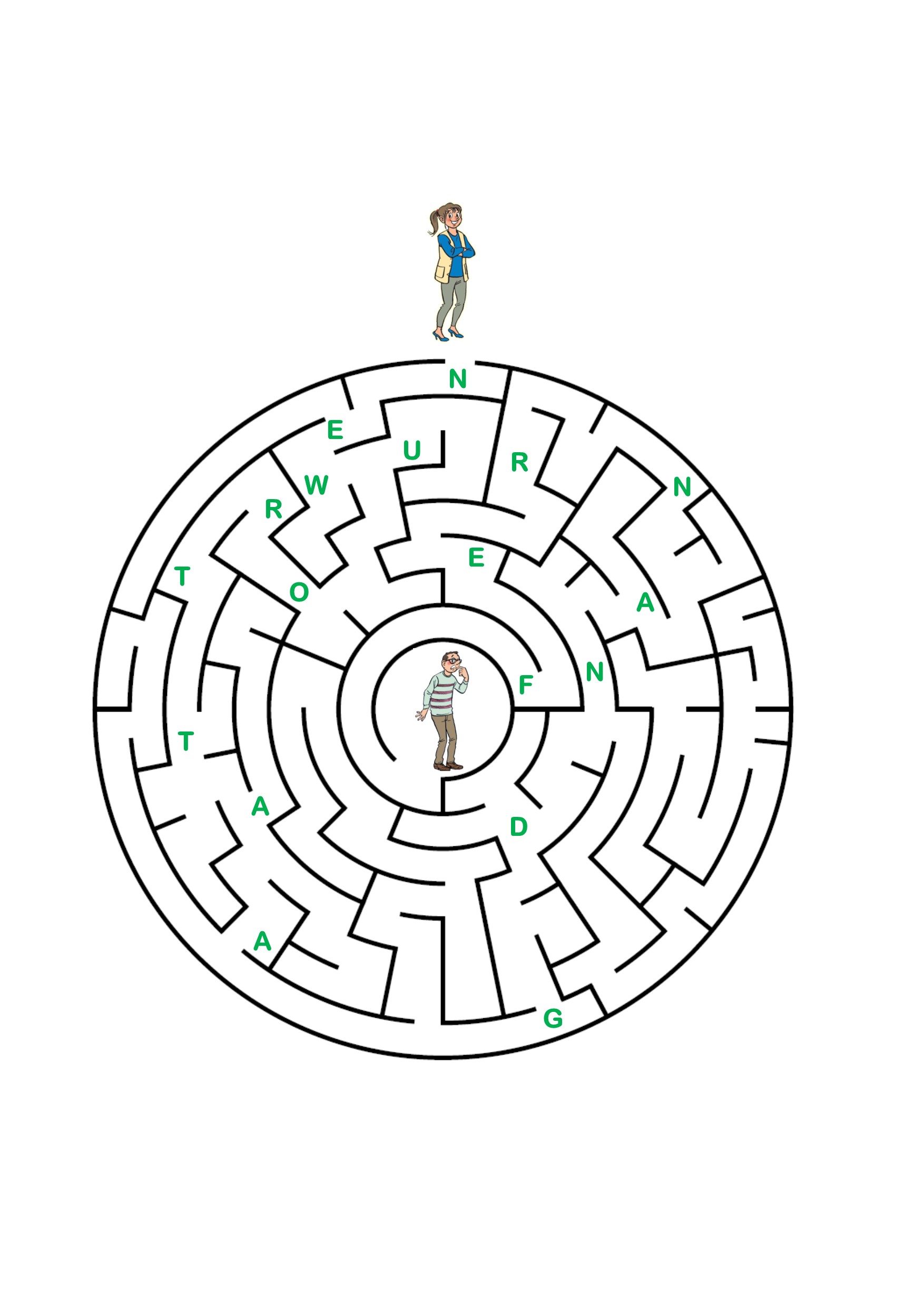 